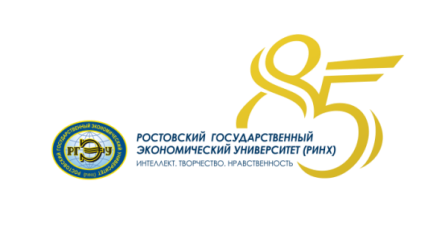 Приглашаем принять участие во внутривузовском конкурсенаучных работ молодых учёных«Создание конкурентной региональной экономики Юга России»,посвященному 85-летнему юбилею РГЭУ (РИНХ)Условия участия в конкурсе:Участники конкурса: обучающиеся бакалавриата, специалитета, магистратуры, аспирантуры, Финансово-экономического колледжа РГЭУ (РИНХ), а также молодые ученые РГЭУ (РИНХ) и его филиалов независимо от курса, специальности, формы получения образования. На момент подачи научной работы на конкурс конкурсанту должны быть не более 35 лет.Конкурсная работа может быть выполнена индивидуально или в соавторстве (не более трёх авторов). Работа может быть выполнена самостоятельно или под научным руководством.  Принимаются на рассмотрение работы по теме конкурса «Создание конкурентной региональной экономики Юга России» без ограничения проблематики.Участие в конкурсе бесплатное. Научные работы  должны быть представлены в студенческое бюро РГЭУ (РИНХ) не позднее 25.05.2016.Победители конкурса будут отмечены дипломами.Требования к оформлению научной работы: Научная работа должна быть выполнена без ошибок и опечаток.Объем конкурсной работы не должен превышать 30 печатных страниц с учётом библиографического списка, шрифт Times New Roman, размер 14, межстрочный интервал 1,5, поля, поля: слева – 25 мм, справа – 10 мм, сверху и снизу – 20 мм. К работе прикладывается распечатанный и подписанный научным руководителем отчёт проверки (распечатывать только до указания процентов оригинальности текста) научной работы  в системе Антиплагиат (http://rsue.antiplagiat.ru/ - для преподавателей Университета). Структура работы обязательно должна включать:- Титульный лист (приложение 1);- введение (обоснование выбора темы, постановка проблемы, цель исследования, характеристика состояния исследованности проблемы);- основную часть;- заключение (чётко сформулированы выводы);- библиографический список (оформляется по  ГОСТ Р 7.0.5-2008). Научная работа подается на конкурс в распечатанном виде на листах формата А4, сшитая в папку-скоросшиватель или иным надежным способом, обеспечивающим целостность работы.  Материалы, представленные позже установленных сроков, не будут рассматриваться.Информация по конкурсу размещена на сайте РГЭУ (РИНХ) по адресу http://rsue.ru/snib/konk_nir.phpПриложение 1Ростов-на-Дону, 2016 Федеральное государственное бюджетное образовательное учреждение высшего образования «Ростовский государственный экономический университет (РИНХ)»Факультет (филиал)______________________________________Внутривузовский конкурс научных работ молодых учёных «Создание конкурентной региональной экономики Юга России», посвященный 85-летнему юбилею РГЭУ (РИНХ)Тема: «………………….»Выполнил:Иванов Иван Иванович,студент ЭК-742 группы,факультета ЛиЖКонтактный телефон:8(905)123-45-67Выполнил:(подпись)Иванов Иван Иванович,студент ЭК-742 группы,факультета ЛиЖКонтактный телефон:8(905)123-45-67Научный руководитель:Петрова Анна Ивановна,д.э.н., профессоркаф. аудитаНаучный руководитель:(подпись)Петрова Анна Ивановна,д.э.н., профессоркаф. аудитаПринял:Принял:(подпись инспектора студенческого бюро)(подпись инспектора студенческого бюро)(подпись инспектора студенческого бюро)(подпись инспектора студенческого бюро)(подпись инспектора студенческого бюро)Регистрационный № работыРегистрационный № работы«____» _____________ 2016 г.«____» _____________ 2016 г.«____» _____________ 2016 г.